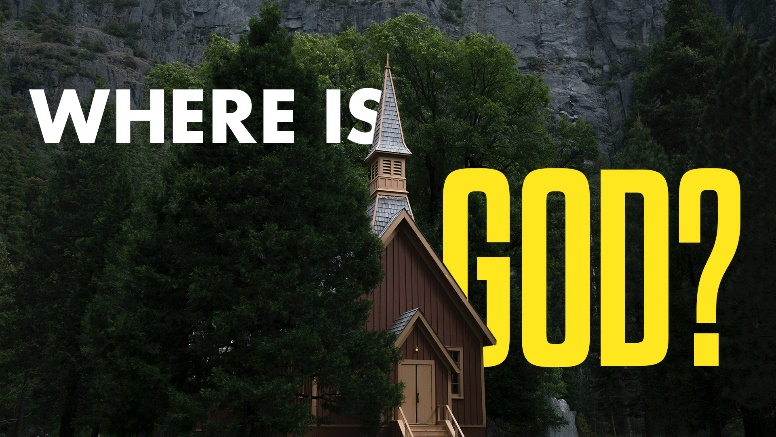 “God in 3-D”STUDY GUIDEIs there anything you were forced to do that you later appreciated and chose to do on your own? Has your image of God changed over your life? How? To what do you attribute the change?Read John 14:6-11. Why do you think it was difficult for Phillip and others to understand that knowing Jesus could help them understand God? Is it easier for us? If so, why?  